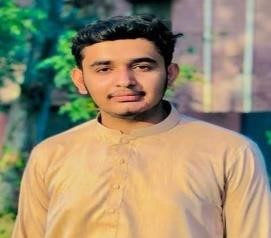 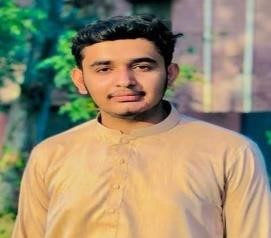 OBJECTIVE Secure a responsible career opportunity to fully utilize my skills while making a significant contribution to the success of the company EDUCATION Little Bit Experience About MS World First Time PERSONAL INFORMATION Will be Furnished On Demand Intermediate Government Islamia Collge Civil lines Lahore Matriculation  Hashmat Memorial School Imamia Colony SKILLS WORK EXPERIENCEFather’s Name  Shahbaz Rasool Date of Birth 12-02-2003 CNIC No 35202-1618507-7 Gender Male Nationality Pakistani Religion Islam REFERENCE 